CERTIFICATE OF ANALYSISSECTION 1. PRODUCT AND COMPANY IDENTIFICATIONProduct name: Cosmetic Grade Holographic Blue Glitter Product code: FCHL700Production date: Feb. 04, 2020~ Feb.22, 2020Expiry date: Feb. 21, 2023Supplier: Zhongshan Zhongtai Pigment Co., Ltd.SECTION 2. INFORMATION ON SPECIFICATIONSECTION 3. INFORMATION ON INGREDIENTSSECTION 4. TEST REPORT ON HEAVY METALS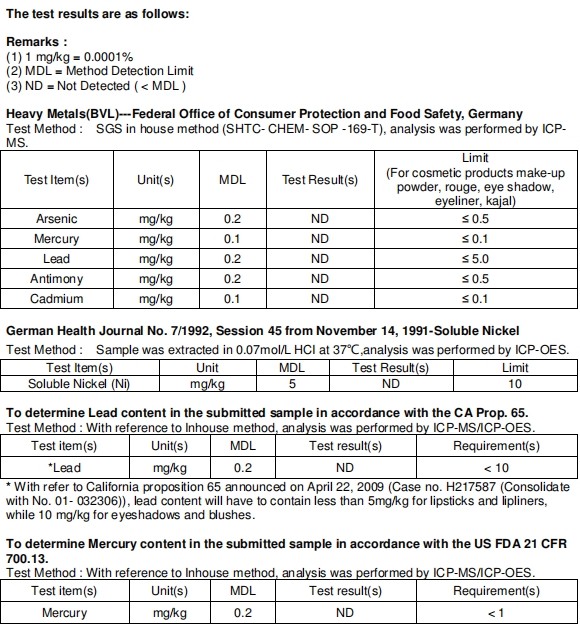 ProductCodeColorThicknessSolvent-resistanceHeat ResistanceLight/UV ResistanceShapesizeFD&CColorantD&C ColorantPigmentPH ValueSurface DegradabilityFCHL700Holographic Blue25μm160~170℃4Hexagon0.08mm-3.0mm--7.8Key IngredientCAS NO.EC NO.Target%Polyethylene terephthalate25038-59-9607-507-197.66Acrylates copolymer25133-97-5607-559-51.8Aluminum7429-90-5231-072-30.01FD&C Yellow 5（CI.19140）1934-21-0217-699-50.03FD&C Blue 1 (CI.42090)3844-45-9223-339-80.5